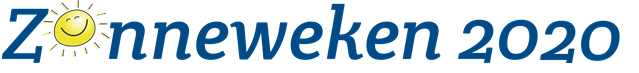 Inschrijfformulier 2022Beste ouder/verzorger,

Door het invullen en inleveren van onderstaand formulier, meldt u uw kind aan voor de Zonneweken 2022. Als wij het formulier ontvangen hebben, nemen we zo snel mogelijk contact met u op om de aanmelding definitief te maken.U kunt het formulier inleveren bij Stichting De Welle.

Vriendelijke groeten,
Team Zonneweken 2022Gegevens kind:Gegevens kind:Gegevens kind:Voornaam:Voornaam:Achternaam:Achternaam:Geboortedatum:Geboortedatum:Geslacht:Geslacht:Adres:Adres:Woonplaats:Woonplaats:Gegevens ouder/verzorgerGegevens ouder/verzorgerGegevens ouder/verzorgerTelefoonnummer:Telefoonnummer:E-mailadres:E-mailadres:Voorkeur voor week (kruis aan)Voorkeur voor week (kruis aan)Voorkeur voor week (kruis aan)Ik kan alleen in week 33 (15, 16 en 18 augustus)Ik kan alleen in week 33 (15, 16 en 18 augustus)Ik kan alleen in week 34 (22, 23 en 25 augustusIk kan alleen in week 34 (22, 23 en 25 augustusHet maakt mij niet uit welke weekHet maakt mij niet uit welke weekVragen of opmerkingen:Vragen of opmerkingen:Vragen of opmerkingen: